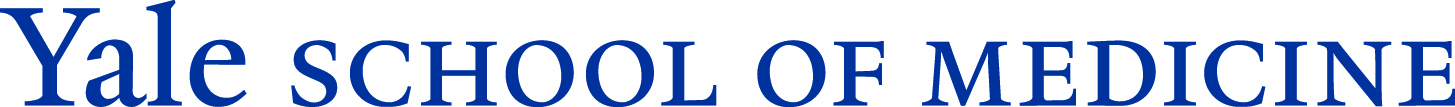 Immune DevelopmentInterest Group (IDIG)Inaugural Speaker:Petter Brodin, MD, PhDAssociate Professor of Immunology, Karolinska Institutet“Environmental exposures early in life shape newborn immune system development”Wednesday, April 14, 20214 – 5 pm EDTzoom linkOr join by Telephone: 203-432-9666Meeting ID: 934 0252 1045     Password: IDIGContact Allysia Matthews (allysia.matthews@yale.edu) for more information